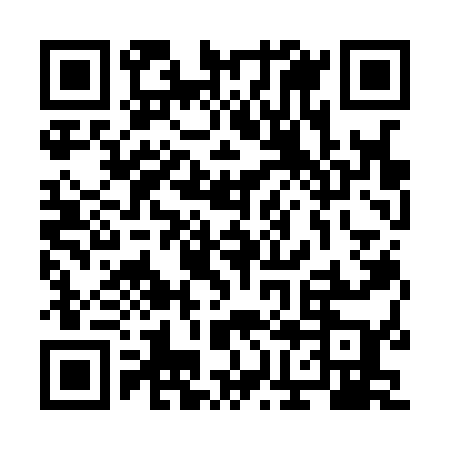 Ramadan times for Tiirimetsa, EstoniaMon 11 Mar 2024 - Wed 10 Apr 2024High Latitude Method: Angle Based RulePrayer Calculation Method: Muslim World LeagueAsar Calculation Method: HanafiPrayer times provided by https://www.salahtimes.comDateDayFajrSuhurSunriseDhuhrAsrIftarMaghribIsha11Mon4:454:456:5812:414:216:266:268:3112Tue4:414:416:5512:414:236:286:288:3413Wed4:384:386:5212:414:256:306:308:3614Thu4:354:356:4912:404:276:336:338:3915Fri4:324:326:4612:404:296:356:358:4116Sat4:294:296:4412:404:306:376:378:4417Sun4:254:256:4112:394:326:406:408:4718Mon4:224:226:3812:394:346:426:428:4919Tue4:194:196:3512:394:366:446:448:5220Wed4:154:156:3212:394:386:466:468:5521Thu4:124:126:2912:384:406:496:498:5822Fri4:084:086:2712:384:416:516:519:0123Sat4:054:056:2412:384:436:536:539:0324Sun4:014:016:2112:374:456:556:559:0625Mon3:573:576:1812:374:476:586:589:0926Tue3:543:546:1512:374:487:007:009:1227Wed3:503:506:1212:374:507:027:029:1528Thu3:463:466:0912:364:527:047:049:1829Fri3:423:426:0712:364:537:067:069:2130Sat3:393:396:0412:364:557:097:099:2531Sun4:354:357:011:355:578:118:1110:281Mon4:314:316:581:355:588:138:1310:312Tue4:274:276:551:356:008:158:1510:343Wed4:234:236:521:346:028:188:1810:384Thu4:184:186:501:346:038:208:2010:415Fri4:144:146:471:346:058:228:2210:456Sat4:104:106:441:346:078:248:2410:487Sun4:054:056:411:336:088:278:2710:528Mon4:014:016:381:336:108:298:2910:569Tue3:563:566:361:336:118:318:3110:5910Wed3:523:526:331:326:138:338:3311:03